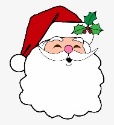 For a donation of $25 you will receive a package containing:A letter from Santa to your child/children or other relationship as named by you.  Two coupons for ice cream from Coaches, Moorpark.One coupon for a special ice cream bar from Coffee a la Mode, Moorpark.Two coupons for Slurpees from 7-11.Two coupons for acai dessert cups from Ubatuba Acai, MoorparkOne coupon for two children’s books from the MFOTL bookstore.Holiday stickers.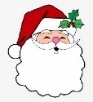 A link to a YouTube video of Santa and Mrs. Claus reading ‘Twas the Night Before Christmas.A cover letter with information and instructions.AND    One ticket for an opportunity to win a visit from Santa!  The winning ticket will be drawn on December 8, 2023, and Santa will visit on Saturday, December 16.   The winner of the visit must live in Moorpark, Simi Valley, or Thousand Oaks.In addition to the basic package, you may also purchase: Coaches ice cream coupons (retail value $5.00)			@ $4.00 each	    Coffee a la Mode coupon for a chocolate-coated vanilla  Ice cream bar plus dips (retail value $5.95)			@ $5.00 each7-11 Slurpee coupons						@ $1.50 eachUbatuba coupon for an acai dessert cup				@ $1.50 eachSanta visit raffle tickets						@ $5.00 eachCoupons for two children’s books from MFOTL bookstore	@ $1.00 eachAll proceeds go towards programs offered at the Moorpark City Library.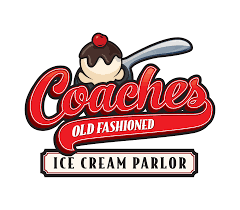 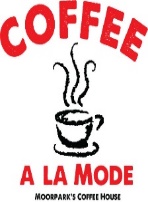 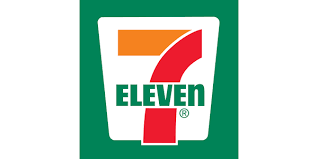 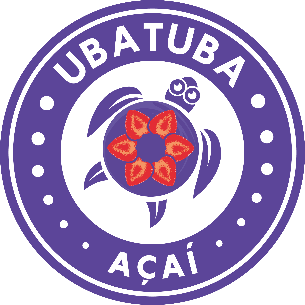 A huge thank you to our generous donors!LETTERS FROM SANTA   Order Form ORDERS MUST BE RECEIVED BY DECEMBER 2. 2023Please print all information clearly.BUYER INFORMATIONName__________________________________________________________________________Mailing Address__________________________________________________________________Telephone Number: (Home)___________________________ (Cell) ________________________Email address:___________________________________________________________________Children’s names for the Santa Letter (there will be a special envelope in the package addressed to the child or children).SEND PACKAGE TO (if OTHER than buyer):Name__________________________________________________________________________Mailing Address__________________________________________________________________Telephone Number: (Home)___________________________ (Cell) ________________________Email Address___________________________________________________________________Quantity___	Basic Package				@ $25 each		 $_______________	Coaches Ice Cream coupon		@ $4.00 each		 $_______________	7-11 Slurpee coupon			@ $1.50 each		 $_______________	Coffee a la Mode coupon			@ $5.00 each		 $_______________   Ubatuba Acai coupon			@ 1.50 each		 $_______________   One coupon for two children’s books	@ $1.00 each		 $_______________	Santa Visit raffle Ticket			@ $5.00 each		 $_________Additional Donation							 $_________Total									 $_________Add 5% of Total for PayPal processing fee.					  $_________Grand Total										$__________Follow the instructions under Letters From Santa in Upcoming Events for printing, payment, and submittal. If you have any questions, contact us at mfotlibrary@gmail.com.